Page 132. Exercice 2.Sur la figure ci-dessous,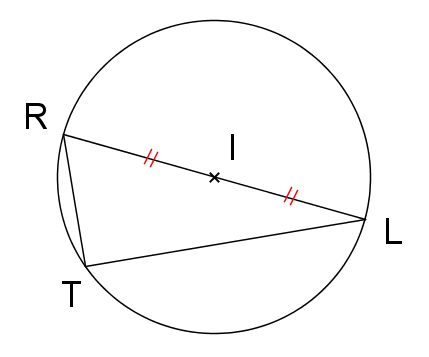  RI = RT RI = IL RI = IT I est le milieu de [RL]